溧阳市平陵小学2020学年第二学期五年级语文期末测试分析一、调研概况1.调研样本2.调研内容五年级下册语文第一单元至第八单元的基础知识、积累运用和课内阅读理解。3.调研总体情况二、调研结果与分析（一）命题理解及学校各模块得分率分析本次测试紧紧围绕教材出题,都是书上的基础知识、积累运用和课内阅读理解，注重了基础知识与基本技能的考查，试题难易适度，对各个层次水平的学生都有所兼顾，大部分学生都能考出自己满意的成绩。从各题型得分率中，可以看出，孩子们的基础知识还是比较扎实的，绝大多数学生能正确书写课文中的词语、诗句和课文中要求背诵的内容，少数基础薄弱的学生诗句和课文默写不能顺利完成，会背诵，但是字不会写，错别字较多，有的题目没有认真审题，导致失分。选择题中得分率最低的是“下列加点字的注音全部正确的一项”，许多学生没有真正掌握带点字的读音。句子练习中的“和老师的一次谈话，更加激发了我的想象力”这句缩句练习错误较多，很多同学未能掌握。阅读理解题中得分率最低的是“选文中划线的句子描写了水手的    、    ？”，学生对题意理解不明确，要求填写对人物的描写方法，结果都误填了对水手的神态表情的形容词。其次得分不高的是“从写法和内容两个方面进行赏析”，大部分学生未能抓住句子的“拟人”写法进行分析，回答得内容没有条理性。    （二）典型题目分析1.看拼音，写词语    典型题目：  bāo fù      sāo yǎng     chuán cāng（      ）  （       ）   （       ）    正确答案：包袱、搔痒、船舱    答题情况：绝大多数学生对生字新词的掌握比较牢固，错误主要集中在这三个词语上，失分也是集中在每个班级的后进生试卷上。    错因分析：错的较多的是把“包袱”写成了“报复”，“搔痒”的“搔”的示字旁写成了“骚”。他们出错的原因主要是对字词意思的理解不到位，书写粗心大意，平时记忆不用心。2.单项选择题典型题目：下列加点字的注音全部正确的一项是（   ）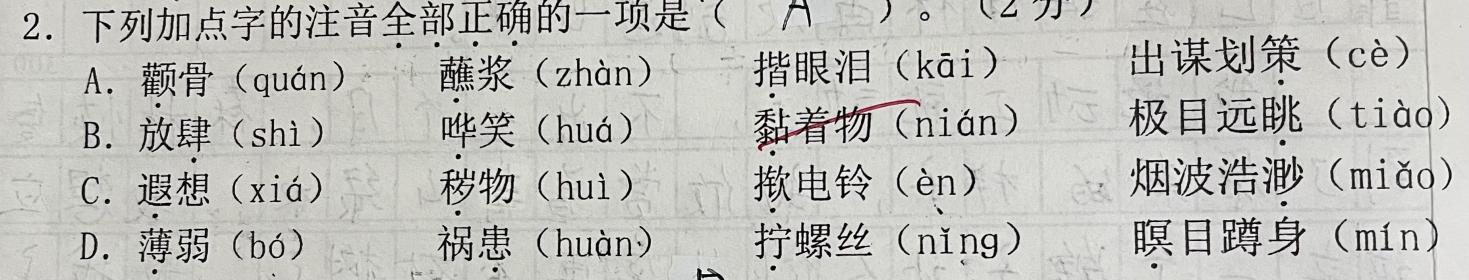 正确答案：A 答题情况：一部分学生没有真正掌握字词的读音，所以在选择的时候也是模棱两可，失分严重。错因分析：部分学生没有掌握“颧骨”的“颧”字读音，对“放肆”的“肆”的读音也未掌握到位，误选B的同学占比较多。3.句子练习典型题目：（1）语言流畅是衡量文章好坏的标准之一。（用修改符号在原句上修改病句）（2）和老师的一次谈话，更加激发了我的想象力。（缩句）正确答案：（1）语言是否流畅是衡量文章好坏的标准之一。          （2）谈话激发想象力。答题情况：第一题答题情况较好，在平时的练习中也加强理解过。第二题错误率较高，大部分学生未能掌握缩句的答题技巧，碰到此类题丢分严重。错因分析：个别学生第一题未能掌握病句句式修改要点，平时练习还需加强。第二题错误率较高，对缩句的练习平时也做得还不够到位。4.根据课文内容填空典型题目：2021年5月22日，袁隆平在长沙逝世，听到这个消息，全国人民的心情都是             、             （填写成语）正确答案：悲痛不已、悲不自胜等答题情况：很多同学未能写出与悲伤有关的成语。错因分析：这类题目平时考试经常碰到，很多同学平时对此类形容情绪的成语积累不够丰富，以至于考试的时候，经常回答不出，还是要更加注重平时的词语积累。5.阅读感悟部分①典型题目：  选文中划线的句子描写了水手的    、    ，两个“吓”字写出了水手       的心理。正确答案： 神态  动作  紧张、害怕答题情况：很多学生将一二两空理解错误为填写形容词，未能回答出描写方法。错因分析：对题目的理解有些偏差，很多同学填写错误，也影响了填写心理的这题。②典型题目：读文中划横线的句子，从写法和内容两个方面进行赏析。正确答案：运用拟人的修辞手法，写出了风车对于荷兰人的作用大，风车能不停地排水，把海湾变成肥沃的土地。答题情况：很多同学未能明确写出“拟人”修辞手法，对文段的写法未能掌握。错因分析：平时课文阅读分析时经常讲到修辞手法、描写手法等，对于此类的题目也经常训练，但完全掌握的同学并不多，对修辞手法的概念比较明确，但是问到“写法”，很多同学就反应不过来了，平时的阅读理解训练中，还有待加强写法分析。 三、调研成效分析（一）主要成效从考试中可以看出，学生对于字词和诗句、课文内容掌握较好，在平时的教学中，老师们都能注重语言的积累，能扩大学生知识面，适当增加学生的阅读量，运用各种方法以巩固识字和提高阅读理解能力。并且能着眼于培养学生认真审题，按要求答题以及认真检查的答题习惯。（二）教学问题与成因分析阅读理解作为整个小学语文学科的关键能力，是小学语文教学的基础和主干，在很大程度上决定着小学语文教学活动的成效和后劲。从得分情况来看，我校学生呈现出的阅读理解状况不够令人满意，暴露出较多的问题。本次测试题中，学生寻找关键信息的解释词语的能力尚可。但需要对信息进行整合或者需要概况性理解的题目，学生就比较容易失分，其中很大一部分原因是词不达意和文句不通造成。如何用简洁的语言来概况选文的主要内容，是很多学生的软肋，这方面的能力不是很强。这一情况提醒我们，平时的教学中，要带领学生真正地参与课堂，不断积累语言，提高思辨能力，真正让学生的理解和表达能力齐头并进。其次，语文上的一些知识点必须帮助学生厘清。如学生分析文段写法的时候，就未能清晰明了的明确修辞手法等，平时的阅读理解训练中还有待加强。  四、基于数据分析的教学改进建议1.要继续重视识字和积累从考试中可以看出，识字和积累得分率较高，学生掌握较好，因此在今后教学中必须继续重视这方面教学。从课堂教学的精细化入手，强化教学的各个环节，深入钻研教材，改进教学方法，注重学法指导。 2.要立足于课堂培养学生阅读理解能力阅读部分失分严重，提高学生的阅读能力必须立足课堂，立足课本，而不是靠课外的大量的阅读短文的练习。精读课的教学，要根据教材特点指点学习方法；略读课的教学，更要放手，让学生运用精读课学到的方法自主学习。要培养学生的基本阅读能力，一是整体把握课文思想内容的能力；二是体会重点词句含义的能力；三是体会课文的表达方法。教学中要注重语言的积累，引导学生在理解的基础上积累，要求熟背的内容还得要求学生会会背会默。书本上的优秀片段、包括课外的，让他们多读，感悟中华语言的魅力，受到美妙语言的熏陶，以致在语言中提高语言鉴赏能力、写作水平。 3.教会学习方法，提高学习能力“方法比知识更为重要”，教师在教学过程中，应适度地渗透学习方法的指导，让学生在主动探究中进行实践，获取的不仅仅是问题的答案，而是吸取知识的方法，充分发挥“授之以渔”的重要作用。4.充分发挥学生学习的积极性在今后的教学中，我们更应充分发挥学生的学习积极性。教师在课堂上要引导学生处于积极主动的思维状态，充分让其独立思考，不要一味灌输知识，要在学生掌握方法的前提下，充分挖掘学生的潜能，点燃其创新思维的火花。改变传统的教学方法，营造一种宽松的民主氛围，培养学生敢于质疑，勇于争辩，善于思考的创新能力。学校溧阳市溧城镇平陵小学溧阳市溧城镇平陵小学溧阳市溧城镇平陵小学溧阳市溧城镇平陵小学溧阳市溧城镇平陵小学溧阳市溧城镇平陵小学溧阳市溧城镇平陵小学溧阳市溧城镇平陵小学溧阳市溧城镇平陵小学溧阳市溧城镇平陵小学溧阳市溧城镇平陵小学溧阳市溧城镇平陵小学溧阳市溧城镇平陵小学班级五1五2人数4949任教教师殷胜山欧梦晴班级五1五2平均分77.580.53学校平均分79.01579.015题型基础知识部分语言积累与运用部分阅读感悟部分习作表达部分得分率85.51％95％68.37％79.73％